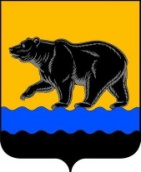 Администрация города НефтеюганскаДЕПАРТАМЕНТ ОБРАЗОВАНИЯ И МОЛОДЁЖНОЙ ПОЛИТИКИ АДМИНИСТРАЦИИ ГОРОДА НЕФТЕЮГАНСКАПРИКАЗ г.Нефтеюганск29.09.2015__._____________                                                            №_510 - п Об организации деятельности  ресурсных центров  в 2015- 2016 учебном годуВ соответствии с п11.ч.3 ст.47 Федерального закона от 29.12.2012 №273-ФЗ «Об образовании в Российской Федерации» и на основании решения Координационного совета по вопросам обеспечения содействия и поддержки инновационной деятельности  от 28.09.2015г  № 1   приказываю:1.Утвердить:1.1.Положение о ресурсном центре системы образования города Нефтеюганска согласно приложению 1.1.2. Списочный состав ресурсных центров согласно приложению 2.2.Отделу развития образования, информационно – методического обеспечения и воспитательной работы (О.И.Прудаева) обеспечить информационно – методическое сопровождение деятельности ресурсных центров. 3.Руководителям образовательных организаций организовать работу ресурсных центров.        4.Признать утратившим силу приказ Департамента образования и молодёжной политики администрации города Нефтеюганска от 11.09.2014г. № 444 –п  «Об  утверждении перечня ресурсных центров в  2014 – 2015гг»       5.Контроль за исполнением приказа оставляю за собой.Исполняющий обязанности  директора                                Т.В.Лямова                                                                                                   Приложение 1                                                                  к приказу  департамента образования                                          и молодёжной политики                                                                администрации города Нефтеюганска                                                        от_29.09.15_________№___510 - п__________Положениео ресурсном центре системы образования города НефтеюганскаОбщие положения.1.1.Настоящее Положение определяет цели, задачи, условия и порядок организации деятельности, направления работы, структуру ресурсного центра  системы образования г.Нефтеюганска (далее − Центр).1.2.Центр – образовательная организация, на базе которой осуществляется апробация нового содержания образования по определенному направлению (направлениям).1.3.Критериями, в соответствии с которыми на базе образовательной организации может создаваться Центр, являются:-осуществление образовательной организацией  методической, организационной, информационной, консультационной поддержки деятельности других образовательных организаций по одному или нескольким направлениям развития образования;-эффективное использование современных образовательных, в том числе информационно-коммуникационных, технологий в образовательном процессе.1.4. В своей деятельности Центр руководствуется Федеральным Законом от 29.12.2012 №273-ФЗ «Об образовании в Российской Федерации», документами Министерства образования и науки Российской Федерации,  Департамента образования и молодёжной политики Ханты- Мансийского автономного округа – Югры,  Департамента образования и молодёжной политики администрации г.Нефтеюганска (далее -  Департамента образования и молодёжной политики) и настоящим Положением.1.5.Центр осуществляет свою деятельность во взаимодействии с Департаментом образования и молодёжной политики, с  другими образовательными организациями,  педагогическим сообществом, общественными организациями по вопросам своей компетенции.1.6.Координацию деятельности Центров осуществляют члены Координационного света по вопросам обеспечения содействия и поддержки инновационной деятельности, а также специалисты Департамента образования и молодёжной политики.1.7. Центр не является юридическим лицом.2. Цели и задачи Центра2.1. Основной целью деятельности Центра является распространениеперспективного педагогического опыта, обеспечивающего решение приоритетных направлений  развития системы образования.2.2. Задачами Центра являются:- разработка и реализация инновационного проекта по направлению заявленной деятельности;- оказание методической поддержки в соответствии с заявленной компетенцией образовательным организациям, осуществляющим модернизацию образовательного процесса;- организация и проведение семинаров, практикумов и других  мероприятий для педагогических и руководящих работников.3. Основные направления деятельности Центра.3.1. Организационно-методическая работа:-подготовка и проведение научно-практических конференций, семинаровпо актуальным вопросам развития образования;-содействие функционированию сети городских предметных сообществ и объединений педагогических работников;-организация методических консультаций.3.2. Информационно-методическая работа:-изучение перспективного педагогического опыта и достижений в системе общего образования и их распространение; -внедрение инновационных образовательных технологий;-информирование о  деятельности Центра;-организация консультационной деятельности по вопросам функционирования образовательных организаций;-взаимодействие с другими Центрами;-подготовка методических рекомендаций по направлениям своей деятельности;-организация деятельности по апробации инновационных образовательных технологий, методик организации образовательного процесса в рамках своего направления.4. Организация деятельности Центра. 4.1.Перечень  Центров утверждается приказом директора Департамента образования и молодёжной политики  администрации города Нефтеюганска на учебный год.4.2. Направления работы Центра определяет образовательная организация в  соответствии со сложившейся системой работы педагогического коллектива по актуальным направлениям развития образования, наличием кадровых, методических, материально-технических, информационных и иных ресурсов иусловий.4.3. Порядок создания Центра:- образовательная организация до 15 сентября подаёт заявку на Координационный совет по вопросам обеспечения содействия и поддержки инновационной деятельности на  открытие  Центра с обоснованием возможностей его функционирования, подписанную директором образовательной организации;-на основании представленной заявки  Координационным советом по вопросам обеспечения содействия и поддержки инновационной деятельности оценивается целесообразность открытия Центра.4.4.Управление Центром осуществляется в соответствии с законодательством в области образования и Уставом образовательной организации и строится на принципах единоначалия и самоуправления.4.5. Центр самостоятельно планирует свою деятельность и определяет перспективы развития. Деятельность Центра осуществляется в соответствии с данным Положением и планом работы Центра.4.6.Для выполнения заданий, связанных с осуществлением образовательной организацией функций Центра, его руководитель вправе возлагать на педагогических  работников с их согласия дополнительные обязанности.4.7.Образовательная организация в целях осуществления ею функцийЦентра самостоятельно разрабатывает и принимает необходимые локальные акты, не противоречащие действующему законодательству, Уставу и настоящему Положению.4.8.В образовательной организации, обладающей статусом Центра, должна быть следующая документация:-положение о Центре;-план работы;-отчеты о проделанной работе;- приказы об открытии Центра.4.9. Деятельность образовательной организации  в части выполнения ею функций Центра может осуществляться на основе договоров о сотрудничестве, заключаемых с образовательными организациями, в отношении которых оно выступает в качестве Центра, и другими лицами в соответствии с действующими законодательными и иными нормативными правовыми актами.4.10.Руководитель образовательной организации, выполняющей функцииЦентра, вправе вносить  в Департамент образования и молодёжной политики  предложения о поощрении (объявлении благодарности, награждении грамотами и т.п.) своих специалистов  и привлекаемых лиц.4.11.Центр ежегодно  отчитывается о проделанной работе на Координационном совете по вопросам обеспечения содействия и поддержки инновационной деятельности.    5. Структура Центра, руководство.5.1.Структуру Центра определяет образовательная организация самостоятельно.5.2.Непосредственное руководство текущей деятельностью Центраосуществляет руководитель образовательной организации или назначаемый им педагогический работник       5.4.К работе Центра может привлекаться научный руководитель, осуществлять консультации на договорной основе, при этом оплата труда может производиться и из привлеченных внебюджетных средств.                          Приложение 2                                                                  к приказу  департамента образования                                          и молодёжной политики                                                                администрации города Нефтеюганска                                                        от_29.09.15_________№__510 -п___________Списочный состав ресурсных центров на базе образовательных организацийЛист согласованияк приказу Департамента образования и молодёжной политики администрации города Нефтеюганска «Об утверждении перечня  ресурсных центров» 1.Визы:2.Проект разработан: начальником отдела развития образования, информационно-методического обеспечения и воспитательной работы Прудаевой О.И. Тел. 23 34 97 3.Примечание (замечания):4.Рассылка:№Тема проектаОбразовательная  организацияЧлены Координационного совета по  вопросам обеспечения и поддержки инновационной деятельности, кураторы проектов1Центр эффективной подготовки учащихся к  Всероссийской олимпиаде школьниковМБОУ «СОШ №10 с углублённым изучением отдельных предметов»(директор Ф.Ю.Краснов)Алфёрова Е.Н., главный специалист  отдела общего образования, инспектирования и оценки качества2Формирование социальной компетентности школьников в системе работы школьного музеяМБОУ «СОШ № 13»(директор И.В.Канаев, ответственная за реализацию проекта Е.Н.Уливанова)Боголюбова И.Н.,главный специалист отдела развития образования, информационно – методического обеспечения и воспитательной работы3.Электронная школаМБОУ «СОШ № 13»(директор И.В.Канаев)Абакумова Е.Б.,главный специалист отдела развития образования, информационно – методического обеспечения и воспитательной работы4.Центр гражданско-патриотического воспитания «Духовно-нравственные ценности и культурно-исторические традиции российского казачества и кадетского движения как средство воспитания, развития и социализации учащихся» МБОУ «СОКШ №4»(директор Л.И.Степкина; ответственные за реализацию проекта Шевчук С.Б., Коровина А.С., Корнишин И.В., Степанов Я.А.)Боголюбова И.Н.,главный специалист отдела развития образования, информационно – методического обеспечения и воспитательной работы5.Школа здоровьяМБОУ «Школа развития №24»(директор Л.В.Доброрадова, ответственная за реализацию проекта Л.В.Симакова)Мичурина Н.Ю., заместитель директора Департамента образования и молодёжной политики администрации г.Нефтеюганска6.Модель интегративно-инклюзивного образования детей с ограниченными возможностями здоровья в условиях массовой общеобразовательной школыМБОУ «СОШ №8»(директор Е.Н.Рубцова, ответственная за реализацию проекта В.Н.Паршкина, О.Н.Сиюткина)Фатеева С.Ю.главный специалист отдела охраны труда и обеспечения безопасности муниципальных образовательных учреждений 7.Технология проблемного обучения в ДОУ в условиях внедрения ФГОС дошкольного образования МБДОАУ «Детский сад №20 «Золушка»(заведующий Л.Н.Голубева )Шиловских Ю.Г.,главный специалист отдела дошкольного образования.8.Использование информационно - коммуникационных технологий в дошкольной образовательной организацииМБДОУ «Детский сад №25  «Ромашка»(заведующий Н.А.Вольман)Шиловских Ю.Г.,главный специалист отдела дошкольного образования, 9.Развитие естественно – научного образования и технопредпринимательства в условиях   реализации федеральной программы «Школьная лига и              РОСНАНО» МБОУ «СОШ №2 имени А.И.Исаевой»(директор И.А.Линник)Абакумова Е.Б.,главный специалист отдела развития образования, информационно – методического обеспечения и воспитательной работы10.Развитие математического образования в условиях внедрения федеральных государственных образовательных стандартов.МБОУ «Лицей №1»(директор Т.И.Лукьянчикова)Абакумова Е.Б.,главный специалист отдела развития образования, информационно – методического обеспечения и воспитательной работы11Русский язык как средство сохранения культуры граждан РоссииМБОУ «СОШ №9»( директор И.Е.Сергеева)Боголюбова  И.Н..главный специалист отдела развития образования, информационно – методического обеспечения и воспитательной работы12. Нормативно – правовое обеспечение образовательной деятельности в образовательной организацииМБОУ «СОШ №5    «Многопрофильная»(директор В.А.Кошкарёва)Прудаева О.И.,  начальник  отдела развития образования, информационно – методического обеспечения и воспитательной работы13.Апробация адаптированной программы как механизма реализации ФГОС ДО                             МБОУ «Прогимназия «Сообщество»Прудаева О.И.,  начальник  отдела развития образования, информационно – методического обеспечения и воспитательной работыподпись,дата согласованияинициалы, фамилияЗаместитель директора ДепартаментаСкокова Н.А.Специалист – эксперт отдела общего образования, инспектирования и оценки качества образованияРумак Л.В.